Temat tygodnia: „Lato”Temat dnia dzisiejszego: „Tęcza”Cele:Poznanie zjawisk atmosferycznychRozpoznawanie i podawanie nazw kolorów tęczy, rozwijanie pamięciPropozycje do realizacji tematu:„Przepis na tęczę” – zapoznanie i rozmowa na temat wiersza A. Frączek. Rodzic rozkłada na dywanie pociętą krepinę w kolorach tęczy i czyta wiersz. Weź bukiecik polnych wrzosów	 (rodzic rozsypuje łukiem fioletowe skrawki krepiny);dzbanek chabrowego sosu 		 (rodzic rozsypuje łukiem granatowe skrawki krepiny); szklankę nieba wlej pomału,garść niebieskich daj migdałów 	 (rodzic rozsypuje łukiem niebieskie skrawki krepiny) dorzuć małą puszkę groszku,nać pietruszki wsyp (po troszku!),   (rodzic rozsypuje łukiem zielone skrawki krepiny);włóż pojęcia dwa zielone i zamieszaj w prawą stronę.Dodaj skórkę od banana,łąkę mleczy i stóg siana, 		 (rodzic rozsypuje łukiem żółte skrawki krepiny);szczyptę słońca, dziury z serkai cytryny pół plasterka.Weź jesieni cztery skrzynki,zapach świeżej mandarynki 		 (rodzic rozsypuje łukiem pomarańczowe skrawki krepiny)pompon od czerwonych kapci,barszcz z uszkami (dzieło babci)…Jeszcze maków wrzuć naręczei gotowe…  				 (rodzic rozsypuje łukiem czerwone skrawki krepiny)Widzisz tęczę?Rodzic pyta: Z czego w wierszyku powstała tęcza? Jak naprawdę powstaje tęcza? Jak nazywają się kolory, które można zobaczyć w tęczy„Tęczowy taniec” – zabawa ruchowa przy muzyce. Dziecko ma przygotowane przez rodzica długie paski krepiny w kolorach tęczy. Porusza się po dywanie zgodnie 
z muzyką (dowolna piosenka). Na hasło tęcza zatrzymuje się i rysuje zamaszystymi ruchami łuki nad sobą. Dla chętnych kolorowanka – według wzoru.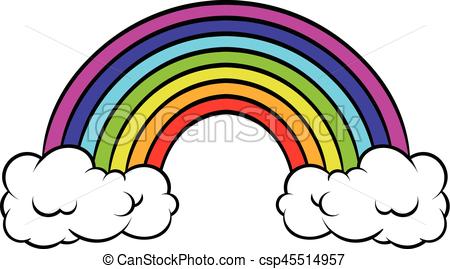 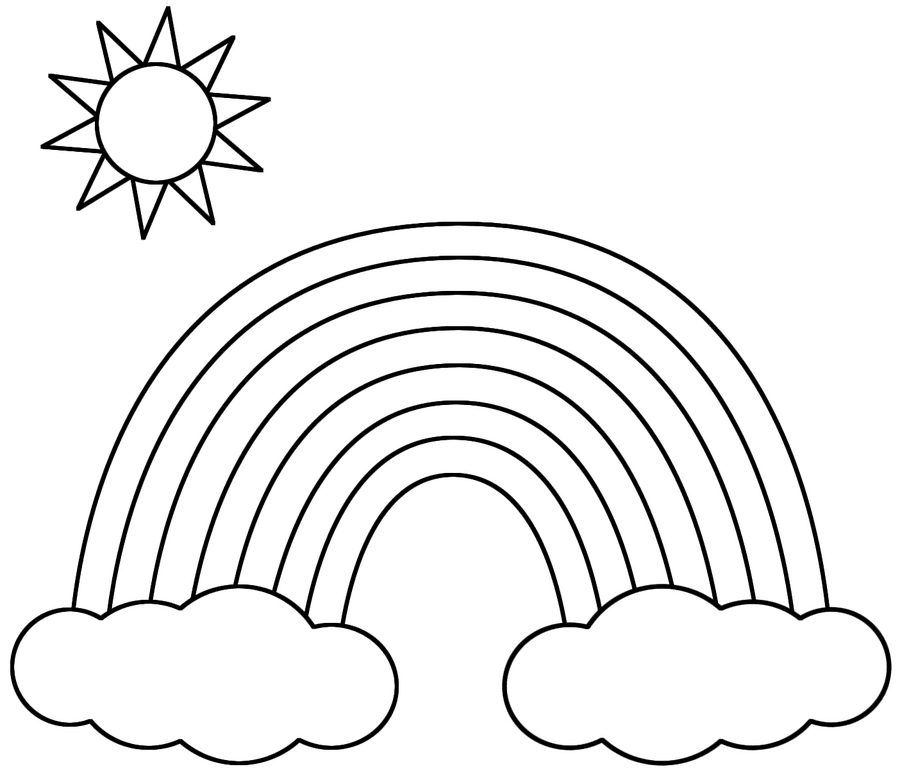 